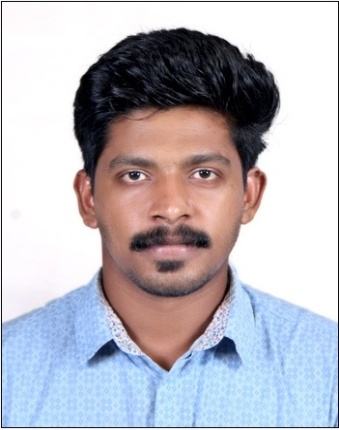 Aneesh WEB DEVELOPER   BE. Computer ScienceEnrichment of skills through competitive environment, sincere effort towards achievement of organizational goal and self-upliftment through technical knowledge & interpersonal skillsMy Nationality: IndianDate of Birth: 02/09/1992Gender: MaleVisa Status: VisitLanguages: English, Hindi, Malayalam.                          aneesh-393776@2freemail.com SKILLSPHP, SQL, CSS, HTML, JavaScript.WordPress, CodeIgniter.Digital marketing Sales and Marketing ideasCreativity and Problem-Solving Ability.SSLC – ST Theresa’s HSS Vazhappally, Kerala.[ From 2009 – to 2010]Higher Secondary – AVHSS Kurichy, Kerala.[from 2008 – to 2010]B E. COMPUTER SCIENCE – SDIT, MANGALORE.[from 2010 – to 2015] [PHP Web Developer]Thiruvananthapuram, Kerala[From 2016 Aug to 2017 Oct]Project Details: Project 1- Parents students Association Front end: PHPBack end: MySQL: Project 2- Online restaurant food ordering systemResponsibilities  Adding new customers into JOO Product. Developing independent websites for the customer.Configuring payment gateways for them.Few websites done: https://www.yallabeirut.co.uk/  http://al-aminkingston.co.uk/    https://rajbaripenketh.com/       [Relationship Officer]Kottayam, Kerala[From 2018 to 2019 Jun]Responsibilities  • Meet with applicants to obtain information for loan applications and to answer questions about the process  • Explain the customers the different types of loans and credit options that are available, as well as the terms of those service. • Analyze applications financial status, credit, and property evaluation to determine feasibility of granting loans • Submit applications to credit analysis for verification and recommendation. • Approve loans within specified limits and refer loan applications outside those limits to management for approval.